Заключение об оценке регулирующего воздействия проектов муниципальных нормативных правовых актов Ульяновской области	Управление экономического и стратегического планирования Администрации муниципального образования «Новомалыклинский район» в соответствии с Законом Ульяновской области от 05.11.2013 № 201-ЗО «О порядке проведения оценки регулирующего воздействия проектов нормативных правовых актов Ульяновской области и проектов муниципальных нормативных правовых актов,  порядке проведения экспертизы нормативных правовых актов Ульяновской области и муниципальных нормативных правовых актов, затрагивающих вопросы осуществления предпринимательской и инвестиционной деятельности, и порядке проведения оценки фактического воздействия нормативных правовых актов Ульяновской области, затрагивающих осуществление предпринимательской и инвестиционной деятельности», пунктом 4.2 Положения о проведении оценки регулирующего воздействия проектов нормативных правовых актов Ульяновской области, утверждённого постановлением Администрации муниципального образования «Новомалыклинский район» от 10.07.2015 № 461 «Об утверждении Положения о проведении оценки регулирующего воздействия проектов нормативных правовых актов муниципального образования «Новомалыклинский район», затрагивающих вопросы осуществления предпринимательской и инвестиционной  деятельности» (далее – Положение), рассмотрело проект Постановления Администрации муниципального образования «Новомалыклинский район» Ульяновской области «Об утверждении административного регламента по предоставлению муниципальной услуги «Утверждение схемы расположения земельного участка или земельных участков на кадастровом плане территории из состава земель, находящихся в муниципальной собственности, или государственная собственность на которые не разграничена»» (далее – проект акта), подготовленный и направленный для подготовки настоящего заключения муниципальным учреждением Комитет по управлению муниципальным имуществом и земельным отношениям администрации муниципального образования «Новомалыклинский район» (далее – разработчик акта), и сообщает следующее:1. Описание предлагаемого регулирования.В административном регламенте по предоставлению муниципальной услуги «Утверждение схемы расположения земельного участка или земельных участков на кадастровом плане территории из состава земель, находящихся в муниципальной собственности, или государственная собственность на которые не разграничена» описаны:1. Общие положения; 2. Стандарт предоставления муниципальной услуги;3. Состав, последовательность и сроки выполнения административных процедур, требования к порядку их выполнения, в том числе особенности выполнения административных процедур в электронной форме, а также особенности выполнения административных процедур в многофункциональном центре;4. Формы контроля за исполнением административного регламента; 5. Досудебный(внесудебный) порядок обжалования решений и действий(бездействия) уполномоченного органа, многофункционального центра, организаций, осуществляющих функции по предоставлению муниципальных услуг, а также их должностных лиц, муниципальных служащих, работников.2. Проблема, на решение которой направлен предлагаемый способ регулирования, оценка негативных эффектов, возникающих в связи с наличием рассматриваемой проблемы.Основная проблема, что без утвержденной схемы расположения земельного участка или земельных участков на кадастровом плане территории из состава земель, находящихся в муниципальной собственности, или государственная собственность на которые не разграничена», невозможно поставить на кадастровый учет участок. Регламентация услуг, оказываемых муниципальными учреждениями необходима для исключения возможности нарушения законодательства в рассматриваемой сфере.3. Обоснование целей предлагаемого регулирования.  Проект разработан с целью регламентирования предоставления муниципальной услуги «Утверждение схемы расположения земельного участка или земельных участков на кадастровом плане территории из состава земель, находящихся в муниципальной собственности, или государственная собственность на которые не разграничена» и в целях приведения муниципального правового акта в соответствие действующему законодательству.4. Анализ международного опыта, опыта субъектов Российской Федерации и других муниципальных образований в соответствующей сфере (при наличии информации).Изучены аналогичные нормативные правовые акты некоторых муниципальных образований Ульяновской области и других регионов Российской Федерации установлено, что в них имеются схожие нормативно-правовые акты.Установлено следующее:5. Анализ предлагаемого регулирования и иных возможных способов решения проблемы.По итогам оценки регулирующего воздействия проекта акта считаем, что с принятием административного регламента по предоставлению муниципальной услуги «Утверждение схемы расположения земельного участка или земельных участков на кадастровом плане территории из состава земель, находящихся в муниципальной собственности, или государственная собственность на которые не разграничена» повышается качество исполнения и доступности результата оказания муниципальной услуги по утверждению схемы расположения земельного участка или земельных участков на кадастровом плане муниципального образования «Новомалыклинский район», создаются комфортные условия для потребителей в предоставлении муниципальной услуги; определяются сроки и последовательность действий при предоставлении муниципальной услуги.Регулированием будут затронуты физические и юридические лица МО «Новомалыклинский район».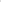 Проект постановления Администрации «Об утверждении административного регламента по предоставлению муниципальной услуги «Утверждение схемы расположения земельного участка или земельных участков на кадастровом плане территории из состава земель, находящихся в муниципальной собственности, или государственная собственность на которые не разграничена»» не противоречит действующему законодательству.6. Анализ основных групп участников отношений, интересы которых будут затронуты предлагаемым правовым регулированием.К группам участников отношений, интересы которых затронуты рассматриваемым НПА относятся физические лица, индивидуальный предприниматели, юридические лица (за исключением государственных органов и их территориальных органов, органов государственных внебюджетных фондов и их территориальных органов, органов местного самоуправления) либо их уполномоченным представителям7. Оценка рисков решения проблемы предложенным способом регулирования и рисков негативных последствий.    Риски отсутствуют.8. Иные сведения, позволяющие оценить обоснованность предлагаемого регулирования. Иные замечания и предложения по проекту акта.В рамках публичных обсуждений не поступило иных замечаний и предложений по проекту акта.9.   Сведения о проведении публичных обсужденийВ рамках публичных обсуждений разработчиком проекта акта, вопросы для публичных обсуждений были размещены 20.03.2020-21.04.2020 на специализированном ресурсе для проведения публичных обсуждений http://nmalykla.ulregion.ru/administaciya/8358/8359/13681.html.Информация о месте размещения материалов дня публичных обсуждений проекта акта одновременно была направлена в АНО «Центр развития предпринимательства Новомалыклинского района» Ульяновской области.10. Выводы по результатам проведения оценки регулирующего воздействия. По итогам оценки регулирующего воздействия проекта акта считаем, что наличие проблемы целесообразность её решения с помощью данного способа регулирования вполне обоснованы, что проект акта не содержит положений, вводящих избыточные обязанности, запреты и ограничения для субъектов предпринимательской и инвестиционной деятельности или способствующих их введению, а также положений, способствующих возникновению необоснованных расходов субъектов предпринимательской и инвестиционной деятельности и расходов консолидированного бюджета муниципального образования «Новомалыклинский район».Заместитель главы администрации –Начальник Управления экономическогои стратегического планирования администрации муниципального образования «Новомалыклинский район»                                                          Л.П. СиницинаМуниципальное образованиеНормативный правовой актОтличие от нормативного правового акта Администрации муниципального образования1. Основные понятия, используемые в административном регламенте1. Основные понятия, используемые в административном регламенте1. Основные понятия, используемые в административном регламенте1. Основные понятия, используемые в административном регламентеАдминистрация муниципального образования «Майнский район»Постановление Администрации от 17.01.2019 № 32 «Об утверждении административного регламента предоставления муниципальной услуги «Утверждение схемы расположения земельного участка или земельных участков на кадастровом плане территории из состава земель, находящихся в муниципальной собственности  или государственная собственность на которые не разграничена»»Различий в основных понятиях не выявлено.Администрация города ХабаровскаПостановление администрации от 11.03.2015 № 820 «Об утверждении административного регламента предоставления муниципальной услуги«Утверждение схемы расположения земельного участка или земельныхучастков на кадастровом плане территории» (с изменениями на 21.09.2020г.)1.1. Административный регламент предоставления муниципальной услуги «Утверждение схемы расположения земельного участка или земельных участков на кадастровом плане территории» (далее - Административный регламент) разработан в целях повышения качества предоставления и доступности услуги, определяет сроки и последовательность действий (административных процедур) при осуществлении полномочий по утверждению схем расположения земельных участков из состава земель, государственная собственность на которые не разграничена на территории городского округа «Город Хабаровск» и земельных участков, находящихся в муниципальной собственности городского округа «Город Хабаровск».Действие настоящего административного регламента не распространяется на случаи утверждения схемы расположения земельного участка в целях перераспределения земель и (или) земельных участков, находящихся в государственной или муниципальной собственности, и земельных участков, находящихся в частной собственности, в порядке, предусмотренном статьей 39.29 Земельного кодекса Российской Федерации.1.2. Перечень нормативных правовых актов, непосредственно регулирующих предоставление муниципальной услуги, с указанием реквизитов нормативных правовых актов и источников их официального опубликования: …1.3. Заявителями являются физические или юридические лица (за исключением государственных органов и их территориальных органов, органов государственных внебюджетных фондов и их территориальных органов, органов местного самоуправления) либо их уполномоченные представители, обратившиеся с заявлением об утверждении схемы расположения земельного участка или земельных участков на кадастровом плане территории (далее - заявление об утверждении схемы расположения земельного участка) в:а) департамент муниципальной собственности администрации города Хабаровска (далее - ДМС) для целей дальнейшего предоставления земельного участка без проведения торгов в аренду, собственность за плату, постоянное (бессрочное) пользование, безвозмездное пользование в случае, если на таком земельном участке расположено здание, сооружение;б) департамент архитектуры, строительства и землепользования администрации города Хабаровска (далее - ДАСиЗ) для целей, предусмотренных Земельным кодексом Российской Федерации, за исключением случаев, указанных в абзаце «а» пункта 1.3 настоящего Административного регламента.Администрация муниципального образования «Ильинское сельское поселение» Ростовской областиПостановление Администрации от 09.01.2020 № 15 Об утверждении административного регламента предоставления муниципальной услуги «Утверждение схемы расположения земельного участка или земельных участков на кадастровом плане территории»1.1. Административный регламент предоставления муниципальной услуги «Утверждение схемы расположения земельного участка или земельных участков на кадастровом плане территории» (далее - Административный регламент) разработан в целях повышения качества предоставления и доступности услуги, определяет сроки и последовательность действий (административных процедур) при осуществлении полномочий по утверждению схем расположения земельных участков из состава земель, государственная собственность на которые не разграничена на территории Горняцкого сельского поселения и земельных участков, находящихся в муниципальной собственности Ильинского сельского поселения.	1.2. Перечень нормативных правовых актов Российской Федерации и нормативных правовых актов субъекта РФ, регулирующих предоставление муниципальной услуги.Перечень нормативных правовых актов (с указанием их реквизитов и источников официального опубликования), регулирующих предоставление муниципальной услуги, размещается на официальном сайте, в федеральном реестре и на Едином портале.	1.3. Получателями муниципальной услуги являются граждане Российской Федерации и юридические лица, обратившиеся с письменным заявлением, поданным лично или через законного представителя, обладающего правом на получение соответствующей услуги, в силу наделения его получателем муниципальной услуги, в порядке, установленном законодательством Российской Федерации, полномочиями выступать от его имени.2. Орган, предоставляющий муниципальную услугу и сроки предоставления услуги.2. Орган, предоставляющий муниципальную услугу и сроки предоставления услуги.2. Орган, предоставляющий муниципальную услугу и сроки предоставления услуги.2. Орган, предоставляющий муниципальную услугу и сроки предоставления услуги.Администрация муниципального образования «Майнский район»Постановление Администрации от 17.01.2019 № 32 «Об утверждении административного регламента предоставления муниципальной услуги «Утверждение схемы расположения земельного участка или земельных участков на кадастровом плане территории из состава земель, находящихся в муниципальной собственности  или государственная собственность на которые не разграничена»»1. 2.2. Наименование органа, предоставляющего муниципальную услугуАдминистрация муниципального образования «Майнский район» Ульяновской области в лице муниципального учреждения «Комитет по управлению муниципальным имуществом и земельным отношениям администрации муниципального образования «Майнский район» Ульяновской области (далее – Комитет).2. 2.4. Срок предоставления муниципальной услугиСрок предоставления муниципальной услуги составляет не более 30 (тридцати) календарных дней со дня поступления заявления об утверждении схемы расположения земельного участка или земельных участков на кадастровом плане территории из состава земель, находящихся в муниципальной собственности  или государственная собственность на которые не разграничена.Администрация города ХабаровскаПостановление администрации от 11.03.2015 № 820 «Об утверждении административного регламента предоставления муниципальной услуги«Утверждение схемы расположения земельного участка или земельныхучастков на кадастровом плане территории» (с изменениями на 21.09.2020г.)1. 2.2. Муниципальную услугу предоставляет администрация города Хабаровска в лице указанных в пункте 1.3 настоящего Административного регламента департамента муниципальной собственности, департамента архитектуры, строительства и землепользования. (Пункт изменен Постановлением Администрации города Хабаровска от 22 октября 2015 года N 3587 - см. предыдущую редакцию).2. 2.4. Предоставление муниципальной услуги осуществляется на основании нормативных правовых актов, указанных в пункте 1.2. настоящего Административного регламента, в срок не более четырнадцати дней со дня поступления заявления об утверждении схемы расположения земельного участка и документов, указанных в пунктах 2.5 или 2.6 настоящего Административного регламента (в том числе в форме электронного документа). (Абзац изменен Постановлением Администрации города Хабаровска от 22 октября 2015 года N 3587 - см. предыдущую редакцию, Постановлением Администрации города Хабаровска Хабаровского края от 2 декабря 2019 года N 3954 - см. предыдущую редакцию).В случае, если в выданных по результатам предоставления муниципальной услуги документах допущена ошибка и (или) опечатка, она исправляется по заявлению заявителя или по инициативе ДМС либо ДАСиЗ в срок не более 15 дней с момента ее выявления. (Пункт в редакции, введенной в действие с 1 сентября 2017 года Постановлением Администрации города Хабаровска от 25 августа 2017 года N 2932 - см. предыдущую редакцию, Постановлением Администрации города Хабаровска от 26 ноября 2018 года N 4101 - см. предыдущую редакцию).Администрация муниципального образования «Ильинское сельское поселение» Ростовской областиПостановление Администрации от 09.01.2020 № 15 Об утверждении административного регламента предоставления муниципальной услуги «Утверждение схемы расположения земельного участка или земельных участков на кадастровом плане территории»1. 2.2. Муниципальную услугу предоставляет Администрация Ильинского сельского поселения.2.2.4. Предоставление муниципальной услуги осуществляется на основании нормативных правовых актов, указанных в пункте 1.2. настоящего Административного регламента, в срок не более одного месяца с момента поступления заявления об утверждении схемы расположения земельного участка или земельных участков на кадастровом плане территории и документов, указанных в пунктах 2.5 или 2.6 настоящего Административного регламента (в том числе в форме электронного документа).3. Разделы административного регламента и приложения к нему3. Разделы административного регламента и приложения к нему3. Разделы административного регламента и приложения к нему3. Разделы административного регламента и приложения к немуАдминистрация муниципального образования «Майнский район»Постановление Администрации от 17.01.2019 № 32 «Об утверждении административного регламента предоставления муниципальной услуги «Утверждение схемы расположения земельного участка или земельных участков на кадастровом плане территории из состава земель, находящихся в муниципальной собственности  или государственная собственность на которые не разграничена»»1. Общие положения;2. Стандарт предоставления муниципальной услуги;3. Состав, последовательность и сроки выполнения административных процедур, требования к порядку их выполнения, в том числе особенности выполнения административных процедур в электронной форме, а также особенности выполнения административных процедур в многофункциональном центре;4. Формы контроля за исполнением Административного регламента;5. 5. Досудебный (внесудебный) порядок обжалования решений и действий (бездействия) уполномоченного органа, многофункционального центра, организаций, осуществляющих функции по предоставлению муниципальных услуг, а также их должностных лиц, муниципальных служащих, работников.Приложение №1 Форма – Заявление об утверждении схемы расположения земельного участка или земельных участков на кадастровом плане территории из состава земель, находящихся в муниципальной собственности  или государственная собственность на которые не разграничена;Приложение №2Форма – Постановления «Об утверждении схемы расположения земельного участка или земельных участков на кадастровом плане территории»;Приложение №3Форма – Постановления «Об отказе в утверждении схемы расположения земельного участка или земельных участков на кадастровом плане территории»;Администрация города ХабаровскаПостановление администрации от 11.03.2015 № 820 «Об утверждении административного регламента предоставления муниципальной услуги«Утверждение схемы расположения земельного участка или земельныхучастков на кадастровом плане территории» (с изменениями на 21.09.2020г.)1. Общие положения;2. Стандарт предоставления муниципальной услуги;3. Состав, последовательность и сроки выполнения административных процедур, требования к порядку их выполнения, в том числе особенности выполнения административных процедур в электронной форме, а также особенности выполнения административных процедур в многофункциональных центрах*;4. Формы контроля за исполнением административного регламента;5. Досудебный (внесудебный) порядок обжалования решений и действий (бездействия)органа, предоставляющего муниципальную услугу, многофункционального центра, организаций, осуществляющих функции по предоставлению муниципальной услуги, а также их должностных лиц, муниципальных служащих, работников*.6. Особенности организации предоставления муниципальной услуги через МФЦ (утратил силу)Приложение Блок-схема предоставления муниципальной услуги (утратило силу).Администрация муниципального образования «Ильинское сельское поселение» Ростовской областиПостановление Администрации от 09.01.2020 № 15 Об утверждении административного регламента предоставления муниципальной услуги «Утверждение схемы расположения земельного участка или земельных участков на кадастровом плане территории»1. Общие положения;2. Стандарт предоставления муниципальной услуги;3. Состав, последовательность и сроки выполнения административных процедур, требования к порядку их выполнения;4. Формы контроля за исполнением Регламента;5. Досудебное (внесудебное) обжалование заявителем решений и действий (бездействия) органа, предоставляющего муниципальную услугу, должностного лица органа, предоставляющего муниципальную услугу, либо муниципального служащего, многофункционального центра, работника многофункционального центра.Приложение 1. Форма - Заявления;